Manuál pre zapisovanie predmetov a prihlasovanie sa na rozvrh hodínZápis predmetov, kredity – tvorba osobného študijného plánu na ak. rok 2020/2021Študent pridáva (zapisuje si) predmety povinne voliteľné a výberové. Pridávať predmety zo študijného plánu máte možnosť do konca dátumového intervalu, t. j. do 16. 09. 2020 (označte typ výučby; v časti „Predmety zápisného listu“ sa sprístupní tlačidlo pre pridanie predmetov „Pridať predmet“).Potvrďte výber – ikona „OK“.Prihlasovanie sa na rozvrh hodínPostup podľa manuálu Naštudujte si postup podľa manuálu a postupujte podľa jednotlivých krokovPrihláste sa do AiS2, potom si otvorte záložky:  Manuály – Evidencia štúdia – Prihlasovanie sa na rozvrhPo prihlásení sa do AiS2: Evidencia štúdia – Štúdium, zápisné listy.„Prihlásenie/Odhlásenie na rozvrh“ – vyberte semester a potvrďte tlačidlom „Zobraziť predmety“.Vyberte predmet a stlačte tlačidlo „Aktualizovať prihlásenie na rozvrh“.Študent sa prihlasuje na povinné, povinne voliteľné a výberové predmety.Skupina pre povinné predmety je daná Študijným referátom FVS. Študent sa do inej skupiny prihlásiť nemôže.Na povinne voliteľné predmety a výberové predmety sa študent prihlasuje do ľubovoľnej skupiny tak, aby nekolidovali s výučbou povinných predmetov. Zaškrtnite vybraný termín a potvrďte tlačidlom „Potvrdenie“ (klik enter:  ). Postup podľa manuálu Naštudujte si postup podľa manuálu a postupujte podľa jednotlivých krokovPrihláste sa do AiS2, potom si otvorte záložky:  Manuály – Evidencia štúdia – Prihlasovanie sa na rozvrhPo prihlásení sa do AiS2: Evidencia štúdia – Štúdium, zápisné listy.„Prihlásenie/Odhlásenie na rozvrh“ – vyberte semester a potvrďte tlačidlom „Zobraziť predmety“.Vyberte predmet a stlačte tlačidlo „Aktualizovať prihlásenie na rozvrh“.Študent sa prihlasuje na povinné, povinne voliteľné a výberové predmety.Skupina pre povinné predmety je daná Študijným referátom FVS. Študent sa do inej skupiny prihlásiť nemôže.Na povinne voliteľné predmety a výberové predmety sa študent prihlasuje do ľubovoľnej skupiny tak, aby nekolidovali s výučbou povinných predmetov. Zaškrtnite vybraný termín a potvrďte tlačidlom „Potvrdenie“ (klik enter:  ). 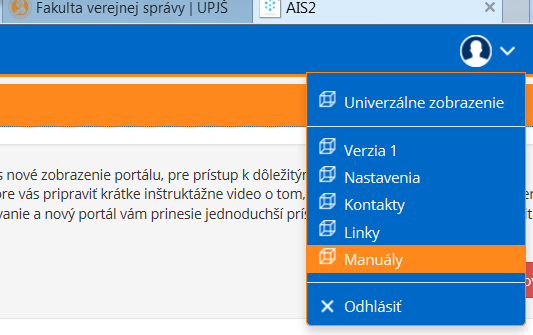 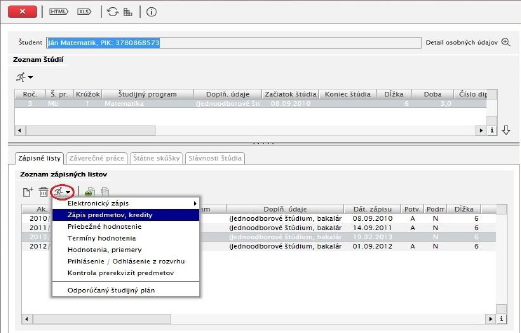 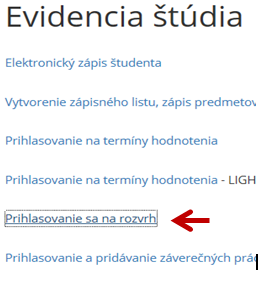 